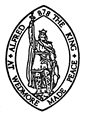 WEDMORE PARISH COUNCILMINUTES of a Meeting of the FINANCE AND GENERAL PURPOSES COMMITTEE held at the Council Rooms, Grants Lane, Wedmore on Wednesday 7th December 2022 at 7:30pm Present:   In Attendance: Lindsey Baker (Clerk), apologies for absenceApologies received from Isobel Beacom, Jacky Farley and Alistair SmithHaving noted the apologies, the Clerk declared that the meeting was inquorate. As the meeting was inquorate no further business was transacted.The meeting agenda will be deferred until 7:00pm Tuesday 13th December 2022 Meeting closed at 7:35pm.